Section 4.2	Place-Value or Positional-Value Numeration SystemPlace-Value or Positional-value System:  The value of the symbol depends on its position in the representation of the number.  For example, the 2 in the number 20 would represent 2 tens and the 2 in the number 200 represents 2 100’s.   The most common place-value system is the Hindu-Arabic numeration system.  This is used in the United States.A true positional-value system requires a base and a set of symbols, including a symbol for zero and one for each counting number less than the base.Decimal Number System:  Most common positional system in the base 10 system.Hindus in India are credited with the invention of zero.  The Arabs also adopted the system (hence the Hindu-Arabic numerals).  The symbols 0, 1, 2, 3, …, 9 are called digits.To write a number in expanded form, we use a place-value rule:In expanded form, 1234 is written:	Babylonian Numerals:  Oldest known numeration system [2500 B.C.]  Place-value system with a base of 60.  Lacked a symbol for zero which led to a great deal of ambiguity and confusion.Example 1:    Write 62 with Babylonian Symbols.                 Example 2:  Write        as a Hindu-Arabic numeral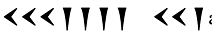 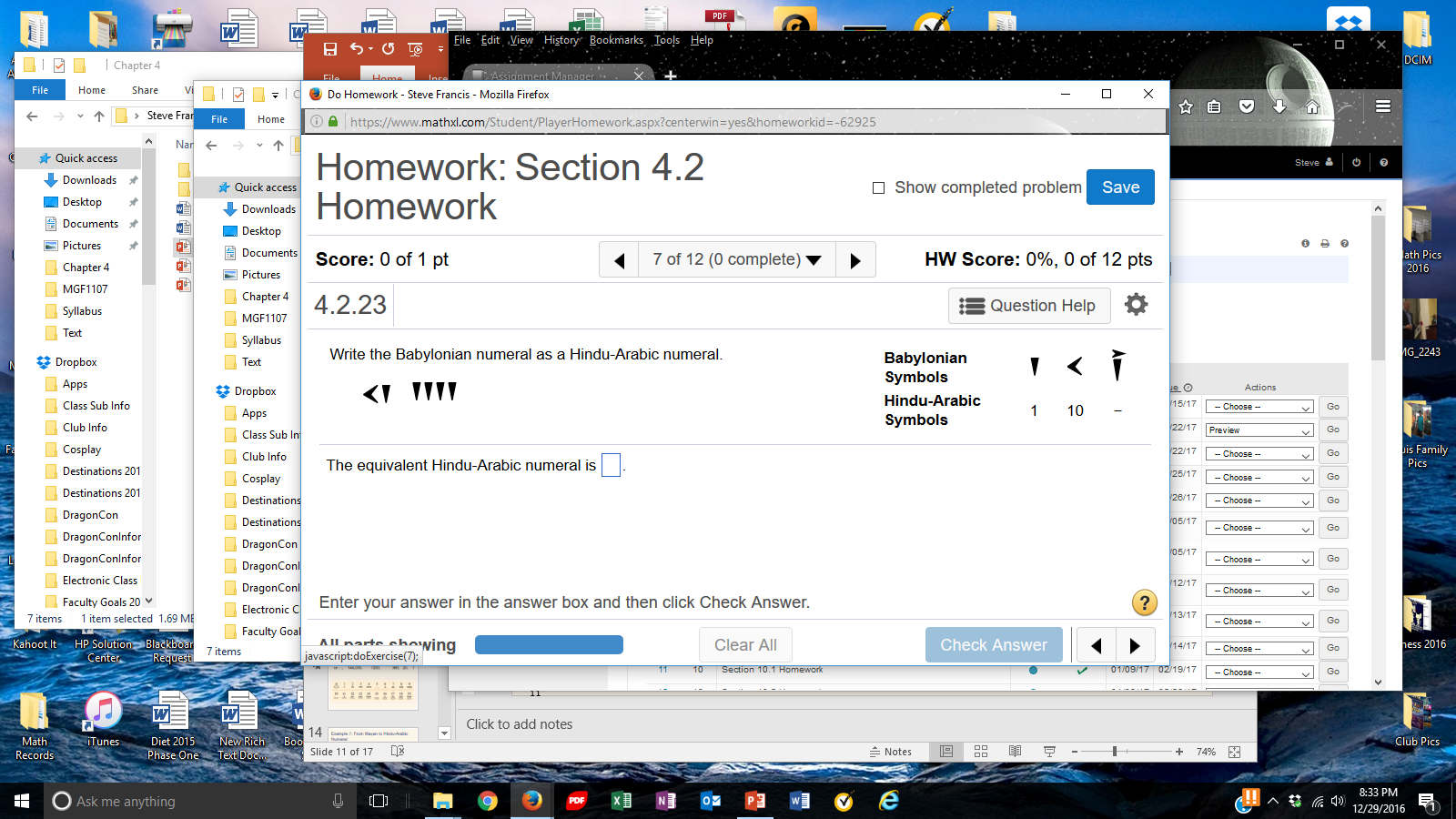 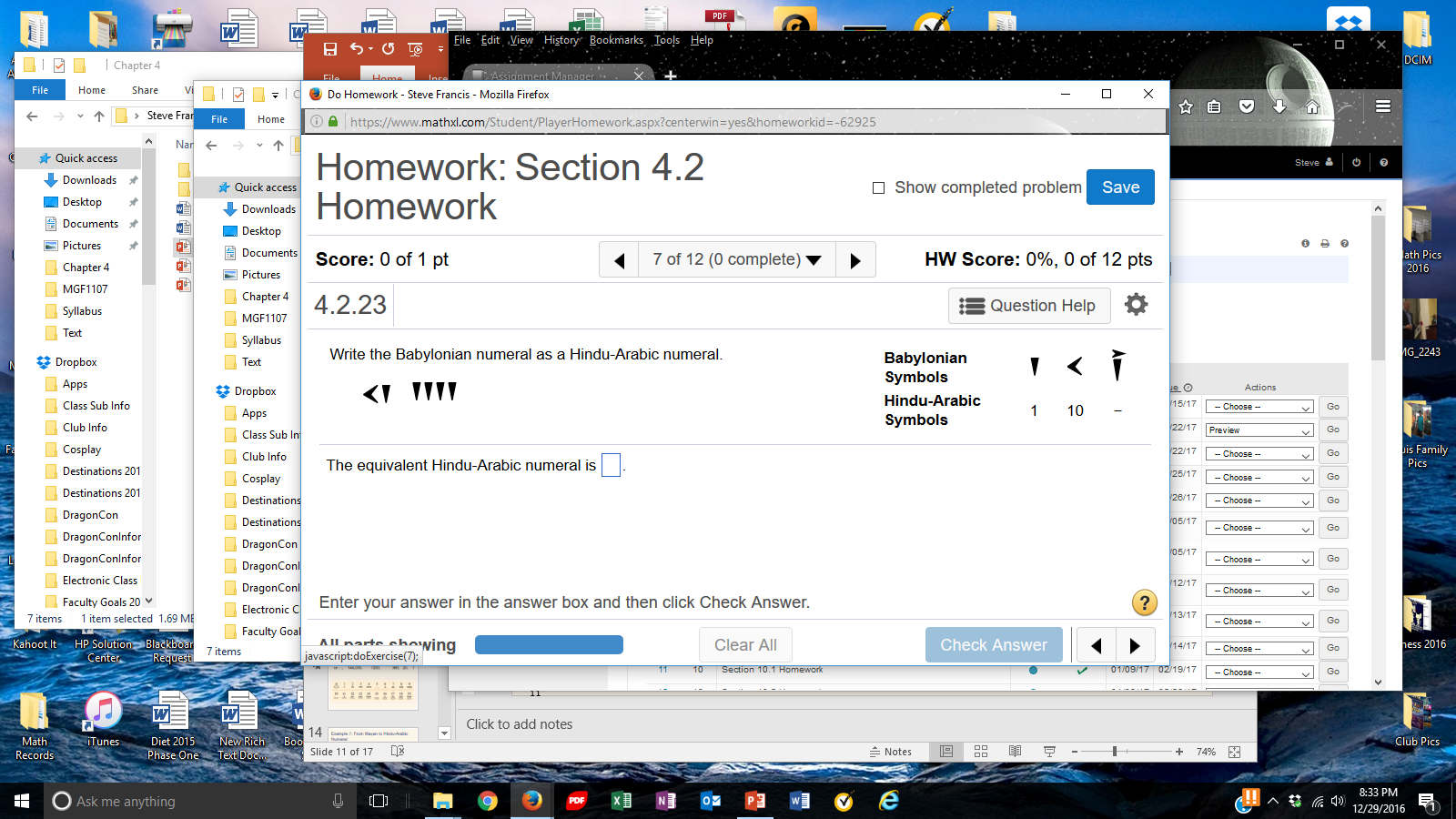 Example 3:  Write                               as a Hindu-Arabic numeralExample 4:  Write                                                             as a  Hindu-Arabic numeral.Converting from Hidu-Arabic To Babylonian:Need to think in terms of time.  Convert into hours, minutes, and seconds.(3600 seconds in an hour, 60 seconds in a minute, and 60 minutes in an hour)Example 5:  Write 4871 as a Babylonian Numeral.Example 6:  Write 7223 as a Babylonian Numeral.Example 7:  Write 9820 as a Babylonian Numeral.Mayan Numerals:  Written vertically with units’ position on the bottom.  The positional values in the Mayan system are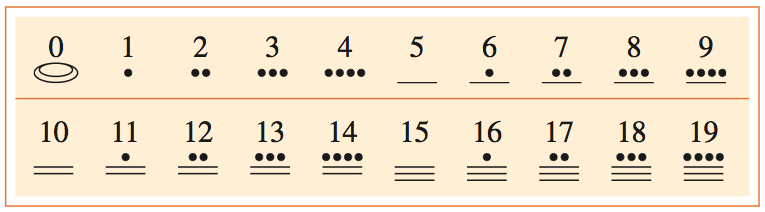 Example 8:  Write as a Hindu-Arabic numeral.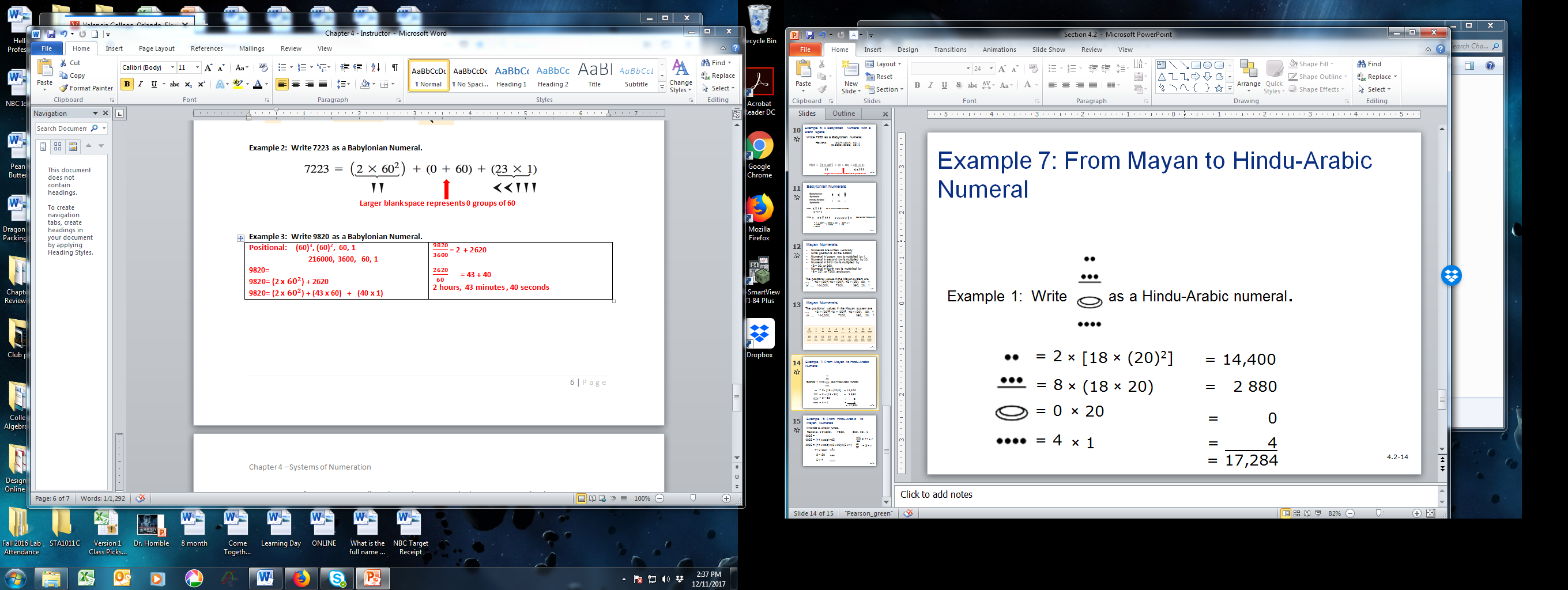 Example 9:  Write 4025 as a Mayan numeral.unit symbol, 10s symbol, subtraction symbolThe positional values in the Babylonian system are